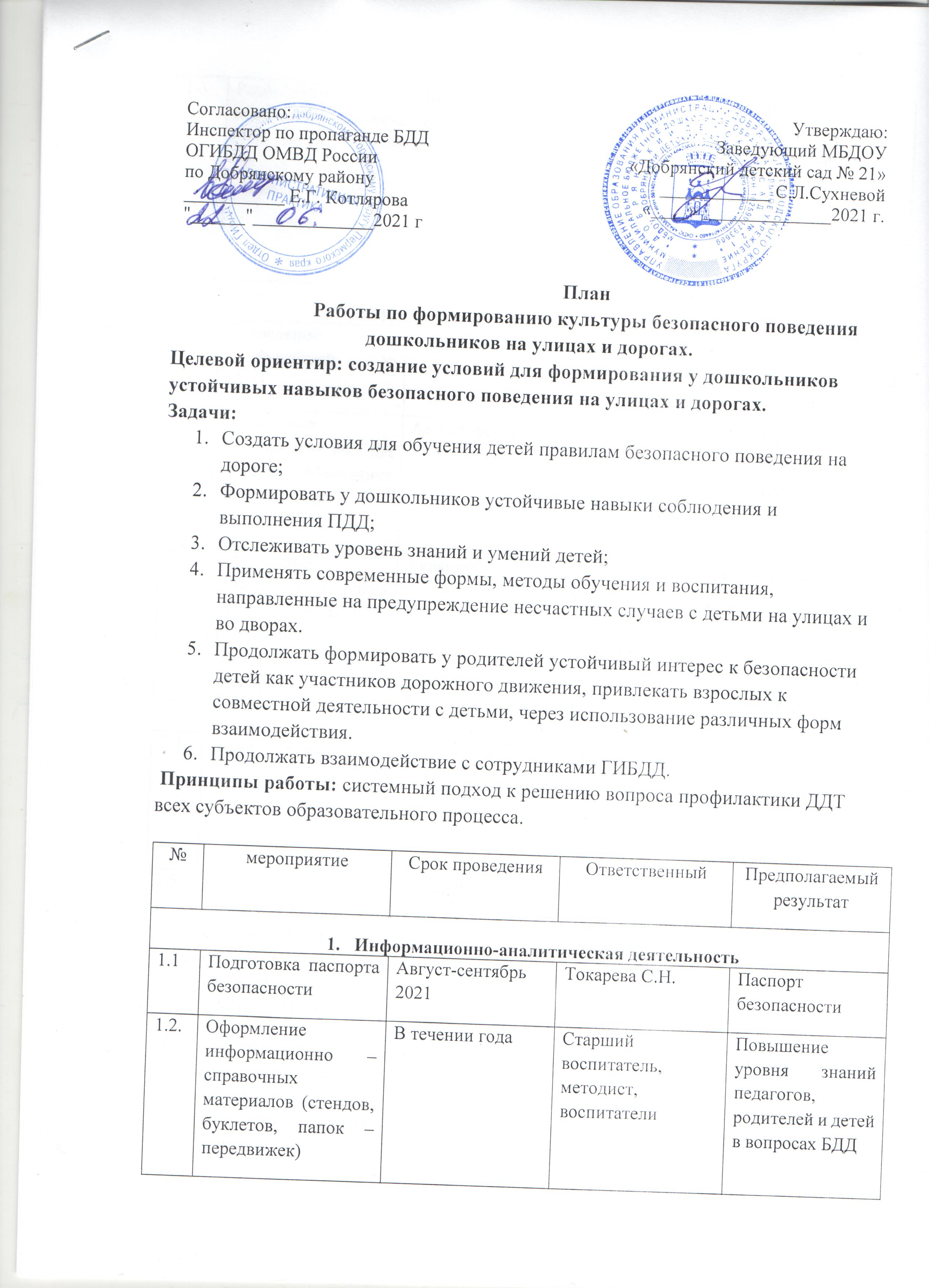 1.3Размещение материалов на сайте ДОУ, в родительских группа, через социальные сетиПо необходимости в течении годаОтветственный за наполнение сайта ДОУПропаганда культуры безопасного поведения детей и взрослых на улицах и дорогах.2.Методический блок (работа с педагогами)2.Методический блок (работа с педагогами)2.Методический блок (работа с педагогами)2.Методический блок (работа с педагогами)2.Методический блок (работа с педагогами)2.1.Проведение инструктажей № 13,37Сентябрь, мартЗам. заведующейОхрана жизни и здоровья детей за пределами ДОУ2.2.Проведение мероприятий по БДД  в рамках «Месячника безопасности» Август -сентябрь   Старший воспитатель, методист воспитателиПовышение уровня знаний педагогов, родителей и детей в вопросах БДД2.3Обсуждение тематического плана обучения детей ПДД, разработка тематических сценариев.3 кварталЗам. заведующей Старший воспитатель, методист, специалистыОбучение педагогов грамотной организации работы по профилактике ДДТТ2.4ДиагностикаСентябрь, майвоспитателиВыявление уровня знаний по  разделу безопасности на дороге2.5. Обновление информационных стендов в группах «Правила поведения на дорогах» «Стань заметней на дороге»сентябрьвоспитателиИнформационные стенды2.6.Тематический контроль «Зеленый огонек» (уголок дорожного движения в группе)ноябрьСтарший воспитатель, методистПоддержание предметно – развивающей среды в группе.2.6.Функционирование центра ПДД «Школа светофорных наук» в методическом кабинете.Составление расписания занятий в центре (1 раз в месяц) В течение учебного годаСпециалисты, воспитателиСоздание условий для формирования у дошкольников устойчивого интереса и навыков безопасного поведения посредством современных форм обучения и воспитания2.7Проведение родительских собраний с включением в повестку вопроса основ БДДСентябрь – октябрь 2021 , январь, март 2022 Воспитатели группПовышение компетентности и мотивации и родителей  посредством эффективных и интересных собраний2.8.Участие в профилактическом мероприятии «Осенние каникулы»,«Зимние каникулы»«Весенние каникулы»«Летние каникулы»Октябрь – ноябрь, декабрь – январь,Март, майРодительский патруль, воспитателиФормирование у дошкольников  навыков безопасности  поведения на улицах и дорогах2.9.Взаимодействие с родителями в форме «Родительского патруля»ежеквартальноОГИБДД ОМВД России по ДР, УО по ДМРАктивизация работы родительской общественности по профилактике дорожно – транспортного травматизма2.10Организация и проведение акции     «Я светлячок» ОктябрьСтарший воспитатель, методист, воспитатели, специалистыАктивизация работы2.11Профилактическое мероприятия «Внимание – дети!» провести:- беседа «Лето без ДТП»;- родительские собрания «Мой ребенок в безопасности!»;- профилактические, познавательные  мероприятия по БДД.   Май-июнь20221 июня 2022Педагоги ДОУАктивизация работы по пропаганде правил дорожного движения среди детей и родителей3. Работа с детьми3. Работа с детьми3. Работа с детьми3. Работа с детьми3. Работа с детьми3.1.Реализация тематического плана обучения детей правилам дорожного движенияЗанятия в «Школе светофорных наук» 1 раз в месяц по графику (работа с магнитно-маркерной доской)сентябрь-июньвоспитателиФормирование у дошкольников навыков безопасности поведения на улицах и дорогах3.2.Месячник безопасности в ДОУ  Август - сентябрьВсе педагогиФормирование у дошкольников навыков безопасности поведения на улицах и дорогах3.3Театрализованные постановки на тему безопасности на дороге В течение годаМуз. Руководители, воспитателиОсвоение правилбезопасности поведения на улицах и дорогах через игровые образы3.4Спортивно-игровые досуги, развлечения (вопросы безопасности)1 раз вкварталвоспитателиспециалистыОсвоение правилбезопасности поведения на улицах и дорогах через игровые образы3.5.Сюжетно-ролевыеигры1 раз внеделювоспитателиОсвоение правилбезопасного поведения на улицах и дорогах посредством ведущего вида деятельности детей дошкольного возраста3.6Целевыепрогулки1 раз вмесяцвоспитателиСовершенствование культуры поведения на улице, проезжей части, транспорте.3.7.МониторингСентябрь, майЗаместитель заведующейЗнание правил безопасного поведения на проезжей части, транспорте, во дворе.3.8Занятия   в автогородке с моделями служебного транспортаИюнь-августИнструктор по физ. культуре,  воспитатели Освоение правилбезопасного поведения на улицах и дорогах посредством ведущего вида деятельности детей дошкольного возраста3.9.Традиция ДОУ «Встреча с интересными людьми»- инспектор ГИБДД1,2 корпус Сентябрь-майПедагоги старших и подготовительных к школе группПоздравление сотрудников ГИБДД. Повышение значимости труда инспекторов ДПС в среде детей.Выставки детских работ в холлах ДОУ «Во дворе и на улицах Добрянки» 1 раз в кварталВоспитатели Активизация работы по пропаганде правил дорожного движения среди детей и родителей3.10Неделя безопасности, посвящённая Дню ГИБДД  Выставка рисунков «Инспектор внимательный, добрый, но строгий, следит за порядком на всей он дороге!»1 неделя  июляВоспитатели Поздравление сотрудников ГИБДД. Повышение значимости труда инспекторов ДПС в среде детей.3.11Просмотр презентаций по ПДД, социальных видеороликов1 раз в неделю в течение учебного годавоспитателиОсвоение правилбезопасного поведения на улицах и дорогах посредством ведущего вида деятельности детей дошкольного возраста3.12Тематические экскурсии на улицы города, к светофору1 раз в сезонвоспитателиОсвоение правилбезопасного поведения на улицах и дорогах посредством ведущего вида деятельности детей дошкольного возраста3.13Просмотр познавательных блоков по ПДД из обучающих сериалов1 раз в месяцвоспитателиОсвоение правилбезопасного поведения на улицах и дорогах посредством ведущего вида деятельности детей дошкольного возраста3.14Использование современных авторских компьютерных дидактических игр по ПДД (пополнение картотеки, использование готовых материалов с образовательных платформ)1 раз в месяц (старший и подготовительный возраст)воспитателиОсвоение правилбезопасного поведения на улицах и дорогах посредством ведущего вида деятельности детей дошкольного возраста4. Массовые    мероприятия 4. Массовые    мероприятия 4. Массовые    мероприятия 4. Массовые    мероприятия 4. Массовые    мероприятия 4.1Организация и проведение дистанционного детско – родительского конкурса мультфильмов на тему ПДДСентябрь – октябрь, 2021воспитателиПовышение имижда ДОУ в направлении работы по профилактике дорожно – транспортного травматизма и прпаганде соблюдения ПДД.Освоение правилбезопасного поведения на улицах и дорогах посредством ведущего вида деятельности детей дошкольного возраста4.2Организация и проведение акции «Я - Светлячок!» Октябрь, 2021Воспитатели, «родительский патруль»Повышение имижда ДОУ в направлении работы по профилактике дорожно – транспортного травматизма и прпаганде соблюдения ПДД.Освоение правилбезопасного поведения на улицах и дорогах посредством ведущего вида деятельности детей дошкольного возраста4.3Участие в  институциональном дистанционном конкурсе – квесте «Дорожная азбука» Январь, 2022Воспитатели, родителиПовышение имижда ДОУ в направлении работы по профилактике дорожно – транспортного травматизма и прпаганде соблюдения ПДД.Освоение правилбезопасного поведения на улицах и дорогах посредством ведущего вида деятельности детей дошкольного возраста4.4Конкурс  семейных газет «Наша семья за безопасность на дороге», организация выставки по итогам конкурсаАпрель 2022воспитателиАктивизация работы по пропаганде правил дорожного движения среди детей, подростков и родителей4.5Организация и проведение фотовыставки «Мои родители – водители!» Март 2022гвоспитателиАктивизация работы по пропаганде правил дорожного движения среди детей, подростков и родителей5. Работа с родителями5. Работа с родителями5. Работа с родителями5. Работа с родителями5. Работа с родителями5.1.Оформление информационного стенда «Безопасность дорожного движения» Оформление папок-передвижек Безопасность на дорогах» в приёмных1 раз в месяцЗаместительзаведующей, воспитателиИнформационноепросвещениеродителей5.2.Тестирование через Googl формы Октябрь воспитателиОпределение уровнязаинтересованности иосведомленности родителей в профилактике детского дорожно-транспортного травматизма5.3.Профилактически е беседы с родителямиеженедельновоспитателиФормирование уРодителей устойчивого интереса и серьезного отношения к безопасности детей, какучастников дорожногодвижения.5.4Включение вопросов безопасности на дороге в родительские собрания1 раз в кварталвоспитателиИнформационноепросвещениеродителей5.5Освещение вопросов профилактики детского дорожно-транспортного травматизма в средствах массовой информацииВесь периодПедагоги ДОУИнформационноепросвещениеродителей